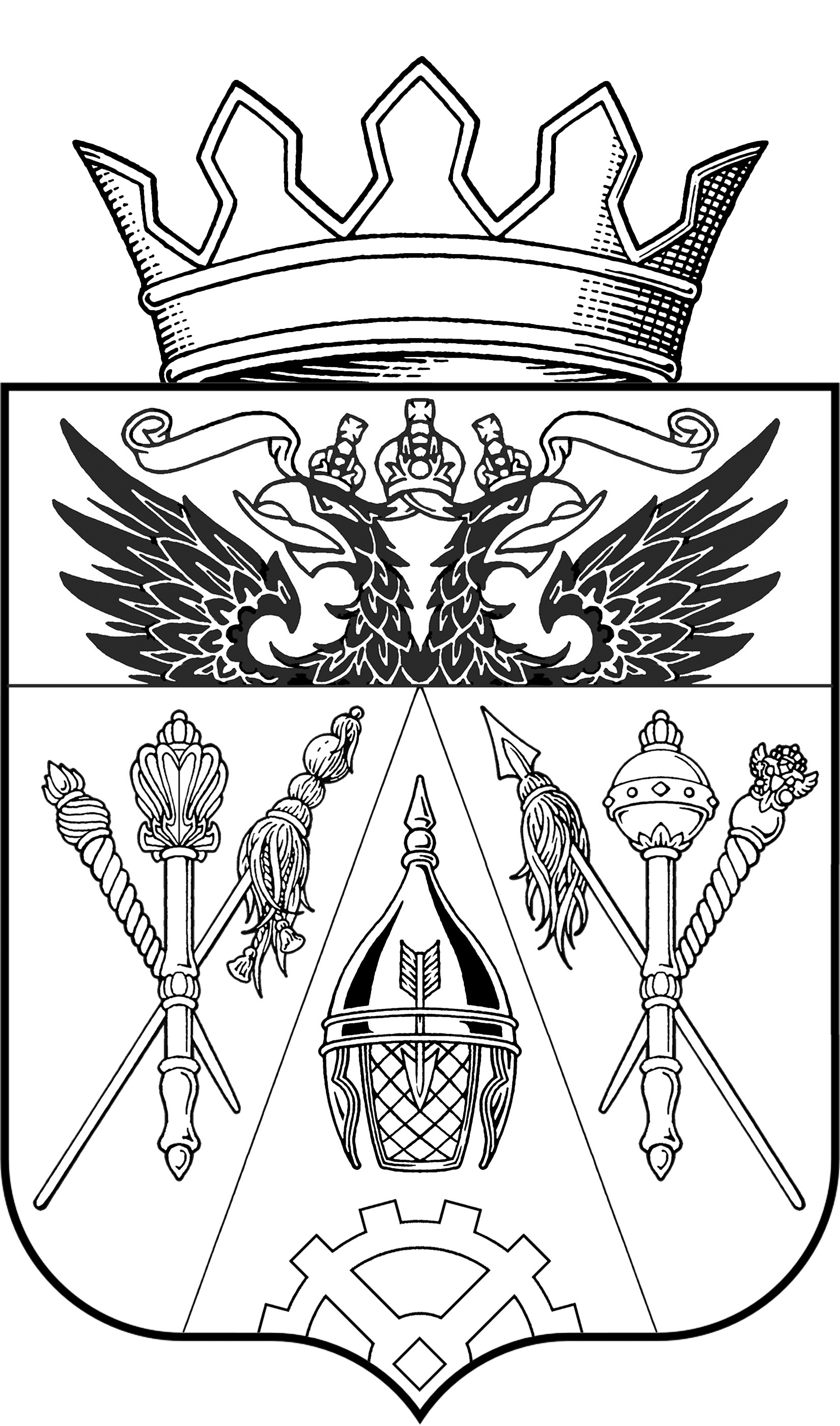 АДМИНИСТРАЦИЯ СТАРОЧЕРКАССКОГО СЕЛЬСКОГО ПОСЕЛЕНИЯПОСТАНОВЛЕНИЕ    В целях подготовки  мероприятий, посвященным  75-й   годовщине  Победы в Великой Отечественной войне 1941-1945 гг. на территории Старочеркасского сельского поселения, руководствуясь Федеральным законом от 06.10.2003 года № 131-ФЗ «Об общих принципах организации местного самоуправления  в Российской Федерации»,-
ПОСТАНОВЛЯЮ:Создать организационный комитет по подготовке и проведению мероприятий по случаю празднования Дня Победы (Приложение №1).Утвердить план мероприятий по подготовке к празднованию 75-й годовщины  Победы (Приложение №2).Опубликовать  настоящее решение  в информационном бюллетене нормативно-правовых актов Старочеркасского сельского поселения «Старочеркасский вестник» и разместить на официальном сайте Администрации Старочеркасского сельского поселения (http:\\starocherkassk.aksayland.ru). Настоящие решение вступает в силу по истечении десяти дней после дня его официального опубликования.    Контроль за исполнением настоящего Постановления оставляю    за собой.  Глава администрации Старочеркасскогосельского поселения                                                                                  Е.В. ГалицинПостановление вносит:заместитель Главы администрации Старочеркасского сельского поселенияБогданов С.М.Приложение №1к постановлению Администрации Старочеркасского сельского поселенияот 08.04.2020 г. № 32Состав организационного комитета по подготовке и проведению празднования 75-й  годовщины Победы в Великой Отечественной войне 1941 - 1945 годовГалицин Е. В.- Глава Старочеркасского сельского поселения;Таишева Т.В. – Директор СДК ст. Старочеркасской;Помительникова О.И. -  Директор СДК х. Краснодворск;Деменева И.А. - Директор СДК х. Рыбацкий;Ивонина И.М. – Директор МБУК ССП «Старочеркасская СБ»;Ямнова Т.И. – Председатель совета ветеранов по Старочеркасскому сельскому поселению;Кляндин А.В. –  Директор  ГБУК  РО «СИАМЗ»;Кривошапкина Н.Н. – Директор Старочеркасской СОШ;Мерзлякова И.П. – Заведующая детского садика № 36 «Рыбка»;Приложение № 2к постановлению Администрации Старочеркасского сельского поселения                                                                                                                            от 08.04.2020 г. № 32План  мероприятийСтарочеркасского сельского поселения по подготовке к празднованию 75-йгодовщины Победы в Великой Отечественной  войне 1941-1945г.г. 08.04.2020 г.№32ст. Старочеркасскаяст. Старочеркасскаяст. Старочеркасскаяст. Старочеркасскаяст. СтарочеркасскаяО подготовке  мероприятий,  
посвященных 75-й  годовщине Победы в Великой Отечественной войне 1941-1945 гг.№ п/пНаименование мероприятияФорма проведенияДата, время и место проведенияОтветственныйМБУК ССП «Старочеркасский СДК»МБУК ССП «Старочеркасский СДК»МБУК ССП «Старочеркасский СДК»МБУК ССП «Старочеркасский СДК»МБУК ССП «Старочеркасский СДК»1«Мы этой памяти верны...»Торжественный митинг ко дню освобождения ст. Старочеркасской от немецко-фашистских захватчиков с вручением юбилейной медали «75 лет Победы в Великой Отечественной войне 1941-1945г.г.»13 февраля 202010:00Центральная аллея ст. СтарочеркасскойГалицин Евгений Викторович8(928)7714875Таишева Тамара Владимировна8 (938) 114 15 922«История той войны»Информационный час, презентация15 февраля 202014:00Старочеркасский СДКБагаевская Софья Сергеевна8 (952) 581 18 033«Служу тебе Страна родная»Праздничная концертная программа, посвящённая Дню Защитников Отечества21 февраля 202017:00Старочеркасский СДККуксин Андрей Владимирович8 (928) 174 11 084«Через всё прошли и победили»Интерактивная беседа22 февраля 202015:00Старочеркасский СДКБагаевская Софья Сергеевна8 (952) 581 18 035«Славе не меркнуть. Традициям — жить»Круглый стол18 марта 202016:00Старочеркасский СДКБагаевская Софья Сергеевна8 (952) 581 18 036«Память нужна живым»Викторина20 апреля 202013:00Старочеркасский СДКБагаевская Софья Сергеевна8 (952) 581 18 037«Наши земляки — участники войны»Информационный час27 апреля 202014:00Старочеркасский СДККуксин Андрей Владимирович8 (928) 174 11 088Организация и вручение поздравительных открыток и подарковПо месту жительства ветеранов6,7 мая 2020Галицин Евгений Викторович8(928)77148759Проведение торжественного митингаВозложение венков, цветов к памятникам и захоронениям погибших в Великой Отечественной войне8,9 мая 2020Монастырское урочище в районе «Каплица»Галицин Евгений Викторович8(928)771487510«Наш долг!»Стенд, презентация8 мая 202013:00Старочеркасский СДККуксин Андрей Владимирович8 (928) 174 11 0811«Победа о которой должны помнить»Конкурс рисунков8 мая 202014:00Аллея, паркБагаевская Софья Сергеевна8 (952) 581 18 0312Проведение торжественного митингаВозложение венков, цветов к памятникам и захоронениям погибших в Великой Отечественной войне8,9 мая 2020Монастырское урочище в районе «Каплица»Галицин Евгений Викторович8(928)771487513Проведение торжественного митингаВозложение венков, цветов на братской могиле9 мая 2020 в 10.00ст.СтарочеркасскаяЦентральная аллея Галицин Евгений Викторович8(928)771487514«Память сердца»Торжественный митинг, посвящённый дню «Великой Победы»9 мая 202010:00Центральная аллея ст. СтарочеркасскойТаишева Тамара Владимировна8 (938) 114 15 9215«Бессмертный полк»Шествие ветеранов, станичников, школьников с транспарантами9 мая 202010:30Центральная аллея ст. СтарочеркасскойТаишева Тамара Владимировна8 (938) 114 15 9216«Пусть гремит салют Победы»Праздничная концертная программа9 мая 202012:00Старочеркасский СДКБагаевская Софья Сергеевна8 (952) 581 18 0317«Великие битвы Великой Отечественной войны»Беседа15 мая 202013:00Старочеркасский СДКБагаевская Софья Сергеевна8 (952) 581 18 0318«Герои давно отгремевшей войны»Конкурс стихотворений и песен о войне, посвящённый Дню Памяти и Скорби20 мая 202014:00Старочеркасский СДКБагаевская Софья Сергеевна8 (952) 581 18 0319«Вальс Победы»Вечер танца28 мая 202017:00Старочеркасский СДКПанкова Екатерина Александровна8 (918) 577 23 4620«22 июня ровно в 4 часа...»Митинг памяти и скорби22 июня 20204:00Братская могилаТаишева Тамара Владимировна8 (938) 114 15 9221«Этот день Победы»Интерактивная беседа22 августа 202015:00Старочеркасский СДКБагаевская Софья Сергеевна8 (952) 581 18 0322«Память нашу не стереть годами»Презентация, информационный час3 сентября 202015:00Старочеркасский СДККуксин Андрей Владимирович8 (928) 174 11 0823«Герои ВОВ»Информационный час, презентация1 октября 202016:00Старочеркасский СДКБагаевская Софья Сергеевна8 (952) 581 18 03СК х.РыбацкийСК х.РыбацкийСК х.РыбацкийСК х.РыбацкийСК х.Рыбацкий1«Не померкнет летопись Побед»Литературно-исторический вечер9 января 202017:00 – 18:00СК х. Рыбацкий – зрительный залДеменёва Ирина Александровна8 (988) 942 79 232«Читаем книги о войне»Акция20 февраля 202013:00 – 14:00СК х. Рыбацкий – зрительный залИгнатова Аксана Георгиевна8 (988) 942 71 983«Память пылающих лет»Урок мужества9 апреля 202014:00 – 15:00СК х. Рыбацкий – зрительный залИгнатова Аксана Георгиевна8 (988) 942 71 984«О доблести, о подвиге, о славе»Урок памяти7 мая 202013:00 – 14:00СК х. Рыбацкий – зрительный залДеменёва Ирина Александровна8 (988) 942 79 235«Долг нашей памяти»Торжественный митинг, посвящённый Дню великой Победы9 мая 20209:00 – 9:30Братская могила х.РыбацкийДеменёва Ирина Александровна8 (988) 942 79 23Галицин Евгений Викторович8(928)77148756«Шли на бой ребята, ровесники твои»Устный журнал23 июля 202016:00 – 17:00СК х. Рыбацкий – зрительный залИгнатова Аксана Георгиевна8 (988) 942 71 987«Песни мужества и Победы»Музыкальный вечер22 октябрь 202018:00 – 19:00СК х. Рыбацкий – зрительный залИгнатова Аксана Георгиевна8 (988) 942 71 98СК х.КраснодворскийСК х.КраснодворскийСК х.КраснодворскийСК х.КраснодворскийСК х.Краснодворский1«Последний бой, он трудный самый»Информационный час20 января 202014:00 – 15:00СК х. КраснодворскийПомительникова Оксана Игоревна8 (908) 508 37 222«Ты помнишь Алёша…»Конкурс стихотворений по военной тематике7 февраля 202013:00 – 14:00СК х. КраснодворскийПомительникова Оксана Игоревна8 (908) 508 37 223«Защитники Родины»Огонёк21 февраля 202017:00 – 18:00СК х. КраснодворскийПомительникова Оксана Игоревна8 (908) 508 37 224«Роковые сороковые»Конкурс песен военных лет8 мая 202015:00 – 16:00СК х. КраснодворскийПомительникова Оксана Игоревна8 (908) 508 37 225«Когда начиналась война»День памяти22 июня 202016:00 – 17:00СК х. КраснодворскийПомительникова Оксана Игоревна8 (908) 508 37 22